Algebra II-DB	2012 – 2013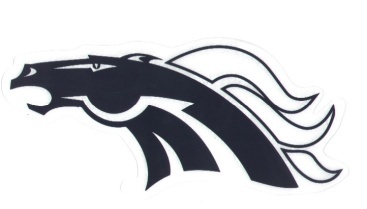 Coach Silver AguirreRoom:   C-226 or B-101Room Phone:   464-6489Office Phone:   464-6520E-mail:   silvano_aguirre@roundrockisd.orgWebsite:   www.coachaguirre.weebly.comDaily Required Materials:PencilNotebook paperBinder with dividersTI – 83 or above graphing calculatorOther Materials For The Semester:TissuesComputer PaperAAA – BatteriesTutoring:Before school   8:15 – 9:00 	Thursday and Friday  Room C-226After school  4:30 – 7:00	Wednesday and Thursday  LibraryGrading Policy:Homework 		20%Quizzes 		20%Tests			50%Project		10%Warm-Ups		Bonus points